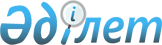 О повышении базовых ставок земельного налога и ставок единого земельного налога на не используемые в соответствии с земельным законодательством Республики Казахстан земли сельскохозяйственного назначения Буландынского района
					
			Утративший силу
			
			
		
					Решение Буландынского районного маслихата Акмолинской области от 10 апреля 2015 года № 5С-37/1. Зарегистрировано Департаментом юстиции Акмолинской области 14 мая 2015 года № 4793. Утратило силу решением Буландынского районного маслихата Акмолинской области от 5 февраля 2018 года № 6С-19/6
      Сноска. Утратило силу решением Буландынского районного маслихата Акмолинской области от 05.02.2018 № 6С-19/6 (вводится в действие со дня официального опубликования).

      Сноска. Название решения - в редакции решения Буландынского районного маслихата Акмолинской области от 05.12.2016 № 6С-7/8 (вводится в действие со дня официального опубликования).

      Примечание РЦПИ.

      В тексте документа сохранена пунктуация и орфография оригинала.
      В соответствии со статьей 6 Закона Республики Казахстан от 23 января 2001 года "О местном государственном управлении и самоуправлении в Республике Казахстан", со статьями 386, 444 Кодекса Республики Казахстан от 10 декабря 2008 года "О налогах и других обязательных платежах в бюджет (Налоговый кодекс)", Буландынский районный маслихат РЕШИЛ:
      Сноска. Преамбула с изменением, внесенным решением Буландынского районного маслихата Акмолинской области от 19.04.2016 № 6С-2/3 (вводится в действие со дня официального опубликования).

      1. Повысить базовые ставки земельного налога и ставки единого земельного налога в десять раз на не используемые в соответствии с земельным законодательством Республики Казахстан земли сельскохозяйственного назначения Буландынского района.

      Сноска. Пункт 1 - в редакции решения Буландынского районного маслихата Акмолинской области от 05.12.2016 № 6С-7/8 (вводится в действие со дня официального опубликования).

      2. Настоящее решение вступает в действие со дня государственной регистрации в Департаменте юстиции Акмолинской области и вводится в действие со дня официального опубликования.


      СОГЛАСОВАНО
      10 апреля 2015 года
      10 апреля 2015 года
					© 2012. РГП на ПХВ «Институт законодательства и правовой информации Республики Казахстан» Министерства юстиции Республики Казахстан
				
      Председатель 37 внеочередной сессии

Е.Капезов

      Секретарь районного маслихата

Ш.Кусаинов

      Аким Буландынского района

К.Испергенов

      Руководитель РГУ управления
государственных доходов
по Буландынскому району
Департамента государственных
доходов по Акмолинской области
Комитета государственных доходов
Министерства финансов
Республики Казахстан"

Д.Адильбеков
